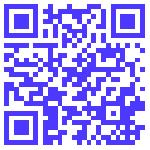 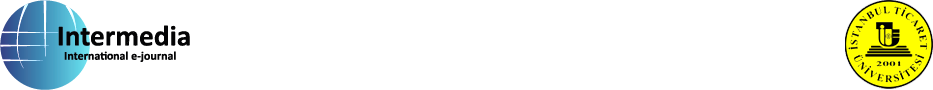 Intermedia International e-journal 2016 Bahar Sayısına hoş geldiniz. Akademik çalışmaların literatüre kazandırılmasının yanında, akademisyenlerin ve araştırmacıların var olan çalışmalardan faydalanması noktasında akademik dergilerin öneminin bilincinde olarak Intermedia International e-Journal isimli Uluslararası akademik dergisinin dördüncü sayısını yayınlamaktan büyük mutluluk duyuyoruz. Bu sayı itibariyle “CrossRef” sistemi tarafından dergimizde yayınlanan her bir makale için DOI (Digital Object Identifier) numaraları alınmaya başlamıştır. Ayrıca dergimiz “Proquest” sisteminde indekslenmeye başlamıştır. Son olarak, dergimizde yer alan çalışmalara erişimin ulusal ve uluslararası ölçekte arttırılması adına tanınan farklı ulusal ve uluslararası endekslere başvurular yapılmış olup süreçlerin sonuçlanması beklenmektedir. Dergimizin Dördüncü sayısında, hakem değerlendirmeleri sonucunda seçilen iletişimin farklı alanlarını ve unsurlarını ele alan 14 ayrı makaleye yer verdik.  Makalelerin ilki “Sinemada Analitik Minimalizm Örneği: Gece” başlıklı çalışmasıyla Doç. Dr. Ala Sivas Gülçur’a aittir. Yazar, Kovács’tan hareketle bir analitik minimalizm örneği olarak Antonioni’nin Gece (1961) filminin analizi yapmıştır. Öncelikle analitik minimalizmin dinamikleri ve Yeni İtalyan Sineması bağlamında yönetmenin izlediği özgün modernist üslup açıklanmıştır. Filmin, öyküsünün ardından, Kovács’ın analitik minimalist eğilime dair öne sürdüğü geometrik düzenlemeler, ruhsal manzara sorusu ve tersine çevrilmiş dramatik inşa gibi dinamikler ışığında analizi yapılmıştır.	İkinci Makale “Fenomenolojik Bir Kavram Olarak Kendilik ve Sosyal Ağlarda Kendilik Sunumu İle Narsistik Eğilimler İlişkisi: İletişim Fakültesi (İ.Ü.İ.F.) Öğrencileri Üzerine Bir Ön Çalışma” başlıklı makalesiyle Doç. Dr. Yıldız Dilek Ertürk, Arş. Gör. Tuğçe Ertem Eray’a aittir. Yazarlar çalışmada, benlik ve narsisizm tanımlanırken narsistik göstergelerle sosyal ağlarda kendini sunma ilişkisinin ortaya konması amaçlanmaktadır. Bu amacı gerçekleştirmek için İletişim Fakültesi öğrencilerinin sosyal medya kullanımları, kendini sunma amacıyla sosyal ağları ne ölçüde ve amaçla kullandıkları, (kendini sunma amacıyla ne amaçla yazıyor) narsisizm ölçeği sonuçları ile (ve olursa daha anlaşılır) sosyal ağ kullanım alışkanlıkları uygulanan bilgi formu ile karşılaştırmalı olarak tartışılmaktadır.Üçüncü makale “Küreselleşen Dünyada Türkiye’nin Kamu Diplomasisi Faaliyetleri” başlıklı çalışmasıyla Doç. Dr. Emel Poyraz, Melih Dinçer” aittir. Yazarlar, Türkiye’nin hızla küreselleşen ve iletişim çağını yaşadığımız dünya sistemi içerisinde gerçekleştirmiş olduğu bazı kamu diplomasisi faaliyetlerini ele alarak irdelemiş, durum tespiti yapılarak, bazı öneriler verilerek alana katkı sağlamayı amaçlamışlardır. 	Dördüncü makale, “Bir Uçak Yolculuğunda Küresel Köyü Yeniden İzlemek: Yeni İletişim Ve Enformasyon Teknolojileri, Küresel Haber Ve Küresel Kamusal Alanın Oluşumu Üzerine Bir Değerlendirme” isimli çalışmasıyla Dr. Serhat Kaymas’a aittir. Yazar çalışmasında, yeni iletişim ve enformasyon teknolojilerinin küresel kamusal alanı oluşturma biçimi ve pratiğine dair kapasitesi, dış habercilik üzerine gerçekleştirilen tartışma ile çözümlemeyi amaçlamaktadır.  Beşinci Makale, “Dystopıan Tunes: Role Of Musıc In Creatıng Atmosphere Wıthın The Context Of “Repo! The Genetıc Opera” Başlıklı çalışmasıyla Araştırma Görevlisi Volkan Erol, Doç. Dr. Gülin Terek Ünal ve Dila Naz Madenoğlu’na aittir. Yazarlar çalışmalarında, Daren Lynn Boussman’ın yönettiği 2008 yapımı “Repo the Genetic Opera” adlı müzikal filmde kullanılan müziklerin filmin distopik atmosferiyle uyumu ve atmosfer yaratmada oynadığı roller, “rock opera” olarak tanımlanan müzik türü kapsamında incelemişlerdir. Dergimizin yer alan diğer bir makale “Technophıle Indıvıdual In Socıety: Examples From Cınema To Technıum” başlıklı çalışmasıyla, Araştırma Görevlisi Özgür Çalışkan’a aittir. Yazar çalışmasında: teknofil kavramını insan kimliğinin yeni bir öğesi olarak sunarak teknofili kavramının insan ile makine arasındaki ilişkide kültürel bağlamdaki yerini ortaya koymayı amaçlamaktadır.Dergimizin yedinci makalesi “The Importance of Sustaınabılıty In Luxury Brand Management” başlıklı çalışmasıyla Yrd. Doç. Dr. Gözde Öymen Kale ve Doç. Dr. Gülay Öztürk’e aittir. Yazarlar çalışmalarında: şuan sürdürülebilirliğin lüks endüstrisindeki önemini ortaya koymaktadır. Bütün gerçek lüks markalar mevcut durumda sürdürülebilirlik taleplerine cevap vermektedir ancak bu markalar sürdürülebilirlikte öncü olabilecekler midir? Bu soru Louis Vuitton örnek çalışması üzerinden detaylı bir şekilde analiz edilmektedir. Dergimizde yer alan sekizinci makale “Bir Propaganda Aracı Olarak İnternet Yayıncılığı: Ahsen Tv Örneği” başlıklı çalışmasıyla Dila Naz Madenoğlu’na aittir. Yazar çalışmasında: internet yayıncılığının interaktif yapısı sayesinde, kullanıcılar ile girdiği etkileşim sonucu ortaya çıkan sonuçları konu almaktadır. Bu çalışma kapsamında Ahsen TV isimli internet üzerinden yayıncılık yapan kuruluşun derlediği sokak röportajları incelenecek, röportaj içeriklerinin başlık ve açıklamalar ile tutarlılığı irdelenecektir.Dokuzuncu makale, “I am a Stranger Here, I am Foreıgner: Well Then Where am I From?” başlıklı çalışmasıyla, Arel Üniversitesi’nden Dr. Hasan Gürkan’a aittir. Yazar çalışmasında: bir kitle iletişim aracı olarak sinema üzerinden farklı kültürel kavramlar arasındaki sosyal kimlik sorununu analiz etmeyi amaçlamaktadır.	Dergimizde yayınlanan bir diğer makale, “İletişim Çatışmalarının Çözümü İçin Bir Araç: Birleştirici Bir Güç Olarak Müzakere” başlıklı makalesiyle Doç. Dr. Emel Poyraz ve Dr. Kübra Kuruoğlu’na aittir. Yazarlar çalışmalarında: örgütsel etkinliği ve performansı olumsuz şekilde etkileme potansiyeline sahip olan iletişim çatışmalarının yapıcı bir şekilde; rasyonel aklı ve uzun vadeli bakış açısını temsil eden müzakere yoluyla çözüme kavuşturulmasının kurumlara yapacağı olumlu katkının ortaya koymayı amaçlamışlardır. 	On birinci makale, “Politik Halkla İlişkiler Üretimi Olarak Bülten Gazeteciliği” başlıklı çalışmasıyla Araştırma Görevlisi Neslihan Yolcu’ya aittir.  Yazar çalışmasında, Kocaeli Büyükşehir Belediyesi (KBB) ile İzmit Belediyesi basın bültenleri ile yerel basında çıkan belediye haberleri içerik analizi yöntemi ile ele almıştır. Elde edilen bulgular, belediye haberlerinin tamamına yakınının basın bültenlerinden oluşturulduğunu, basın bültenlerinin aynı içerik ve biçimle verildiğini ortaya çıkarmıştır.  	Dergimizde yer alan diğer bir makale, “Küreselleşme Bağlamında Kobani Olaylarının CNN Internatıonal ve CNNTÜRK’de İncelenmesi” başlıklı çalışmasıyla Öğretim Görevlisi İhsan Eken’e aittir. Yazar çalışmasında, dijitalleşmenin ve çokuluslu şirketlerin hâkimiyetlerinin arttığı medya alanında son dönemde yaşanan gelişmeleri irdelemeyi amaçlamaktadır. Bu amaçla Time Warner şirketine bağlı CNN International ile Türkiye’de faliyet gösteren CNN International’a bağlı CNNTürk’ün Ekim ayı içerisinde kendi web sitelerinde yer alan Kobani (Ayn al-Arab) olayları karşılaştırmalı olarak analiz edilmiştir. Çalışmada Kai Hafez (2009)’in ele alışları medya alanında yaşanan küreselleşmenin ulus devlet ve ulusal medya sistemleri bağlamındaki etkisini ele alan yaklaşım temel almıştır.	Dergimizde yer alan on üçüncü makale, “Gazetecilerin Sosyal Medyayı Haber Kaynağı Olarak Kullanımı: Medya Profesyonellerinin Bakış Açılarını Tespit Etmeye Yönelik Bir Araştırma” başlıklı çalışmasıyla Yrd. Doç. Dr. Ali Murat Kırık ve İzzet Taşkıran’a aittir. Yazarlar çalışmalarında, sosyal medyanın gazetecilik uygulamalarında meydana getirdiği değişimlerin ortaya konmasına çalışılmış; medya profesyonellerinin sosyal medyayı haber kaynağı olarak kullanma durumlarının tespit edilmesi amaçlamıştır.Dergimizin on dördüncü sayısında yer alan son makale “Düşüncelerin Dışavurumu Olarak Moda Dünyasıİletişimsel Kodlara Yansıyan Örnekler Üzerinden Karşılaştırmalı Bir Analiz ” başlıklı çalışmasıyla Doç. Dr. Ahmet Ayhan ve Doktor öğrencisi Murat Birol’a aittir. Yazarlar çalışmalarında, insanların neden özellikle bazı giysileri ve renkleri tercih ettikleri, renklerin altında yatan iletilerin neler olduğu saptanarak giysilerin neden düşünseli somut kılan araçlar oldukları tespit edilmeye çalışmışlardır. Bu amaçla moda dünyasındaki giysiler iletişim bağlamında modelleri, renkleri ve aksesuarlarına göre görsel kodları açımlayabilmek adına göstergebilimsel çözümleme yöntemi kullanılarak analiz edilmiştir.Dergimizin dördüncü sayısına özgün çalışmalarıyla katkıda bulunan tüm yazarlara, gönderilen makaleleri büyük bir titizlikle değerlendiren hakemlerimize ve dergimizin yayına hazırlanmasına emek veren tüm çalışma arkadaşlarımıza teşekkürü bir borç biliyor ve dördüncü sayımızı keyifle okumanızı diliyoruz.Bir sonraki sayımızda yeniden görüşmek umuduyla…Sevgi ve Saygılarımızla,Prof. Dr. Celalettin Aktaş Editör